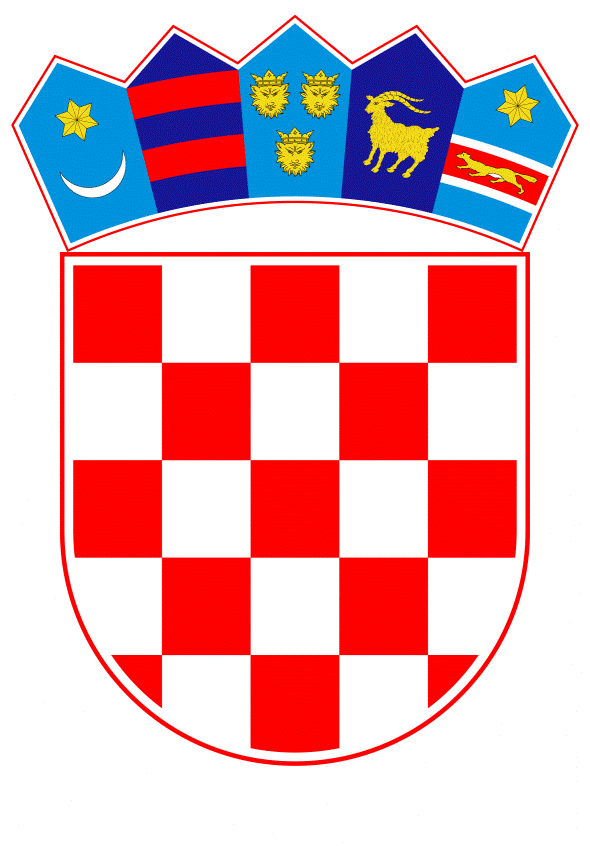 VLADA REPUBLIKE HRVATSKEZagreb, 28. siječnja 2021.________________________________________________________________________________________________________________________________________________________________________________________________________________________________________________Banski dvori | Trg sv. Marka 2 | 10000 Zagreb | tel. 01 4569 222 | vlada.gov.hrPRIJEDLOGNa temelju članka 31. stavka 3. Zakona o Vladi Republike Hrvatske (Narodne novine, br. 150/11, 119/14, 93/16 i 116/18), Vlada Republike Hrvatske je na sjednici održanoj __________ 2020. donijelaZ A K L J U Č A K	Daje se prethodna suglasnost predstavniku Vlade Republike Hrvatske za prihvaćanje amandmana na Konačni prijedlog zakona o izmjenama i dopunama Zakona o obnovi zgrada oštećenih potresom na području Grada Zagreba, Krapinsko-zagorske županije i Zagrebačke županije, i to:Na članak 5. Kluba zastupnika HDZ-a u Hrvatskome saboru od 20. siječnja 2021. u izmijenjenom obliku tako da se članak 5. mijenja i glasi: „„U članku 5. stavak 2. mijenja se i glasi: „(2) Sredstva za konstrukcijsku obnovu obiteljskih kuća, poslovnih, stambeno-poslovnih i višestambenih zgrada te gradnju zamjenskih obiteljskih kuća koje su neuporabljive odnosno privremeno neuporabljive, uključujući i troškove privremene pohrane stvari, osiguravaju za područje Grada Zagreba, Krapinsko-zagorske županije, Zagrebačke županije, Sisačko-moslavačke županije i Karlovačke županije:‒	Republika Hrvatska u državnom proračunu u visini od 60 %, ‒	Grad Zagreb, Krapinsko-zagorska županija, Zagrebačka županija, Sisačko-moslavačka županija i Karlovačka županija u visini od po 20 % u svojim proračunima za nekretnine na svojim područjima, te ‒	vlasnici odnosno suvlasnici nekretnina u visini od po 20 %.“Iza stavka 2. dodaje se novi stavak 3. koji glasi:„(3) Iznimno, Republika Hrvatska osigurava sredstva u državnom proračunu u visini od 100 % za konstrukcijsku obnovu obiteljskih kuća, poslovnih, stambeno-poslovnih i višestambenih zgrada te gradnju zamjenskih obiteljskih kuća koje su neuporabljive odnosno privremeno neuporabljive, uključujući i troškove privremene pohrane stvari na područjima jedinica područne (regionalne) samouprave iz stavka 2. ovog članka za koje Vlada Republike Hrvatske proglasi katastrofu u smislu zakona kojim se uređuje sustav civilne zaštite.“   Dosadašnji stavak 3. postaje stavak 4.U dosadašnjem stavku 4. koji postaje stavak 5. iza riječi: „zaštićeni najmoprimci“ dodaju se riječi: „te na vlasnike koji su stekli nekretninu nakon 22. ožujka 2020. od srodnika bez naknade (nasljeđivanje, darovanje i druga stjecanja bez naknade)“.Dosadašnji stavak 5. postaje stavak 6.U dosadašnjem stavku 6. koji postaje stavak 7. iza riječi: „zemljišne knjige“ dodaju se riječi: „temeljem odluke o obnovi“, a riječi: „80 % iznosa“ zamjenjuju se riječima: „ukupni iznos“.Dosadašnji stavci 7. i 8. postaju stavci 8. i 9.Dosadašnji stavci 9., 10. , 11., i 12. brišu se.U dosadašnjem stavku 13. koji postaje stavak 10., iza riječi: „Fond za obnovu“ dodaje se zarez i riječi: „Središnji državni ured za obnovu i stambeno zbrinjavanje“. Iza dosadašnjeg stavka 13. koji je postao stavak 10. dodaje se stavak 11. koji glasi:(11) Za područja na kojima je proglašena katastrofa, nakon dovršetka popisa i procjene štete Vlada će posebnom odlukom  utvrditi dodatne kriterije za financiranje  obnove zgrada  namijenjenih poljoprivrednoj, stočarskoj i gospodarskoj djelatnosti.”Na članak 7. Kluba zastupnika Zeleno lijeve koalicije u Hrvatskome saboru od 20. siječnja 2021. Na članak 13. Kluba zastupnika Mosta u Hrvatskome saboru od 19. siječnja 2021.Klasa: 		Urbroj:		Zagreb,									  PREDSJEDNIK							   mr. sc. Andrej PlenkovićPredlagatelj:Ministarstvo prostornoga uređenja, graditeljstva i državne imovinePredmet:Prijedlog zaključka o davanju prethodne suglasnosti predstavniku Vlade Republike Hrvatske za prihvaćanje amandmana drugih predlagatelja na Konačni prijedlog zakona o izmjenama i dopunama Zakona o obnovi zgrada oštećenih potresom na području Grada Zagreba, Krapinsko-zagorske županije i Zagrebačke županije  